KURZPROFIL		   Gipser EFZBeruf / Berufskenntnisse 	Gipser EFZTrockenbau KomplettFassadenisolation KomplettWeissputz Abrieb Berufliche TätigkeitenKonditionenEINTRITT	nach Vereinbarung IHR KONTAKT:	Arben MakolliTELEFON:	031 992 10 24E-MAIL:	arben.makolli@artifex-personal.ch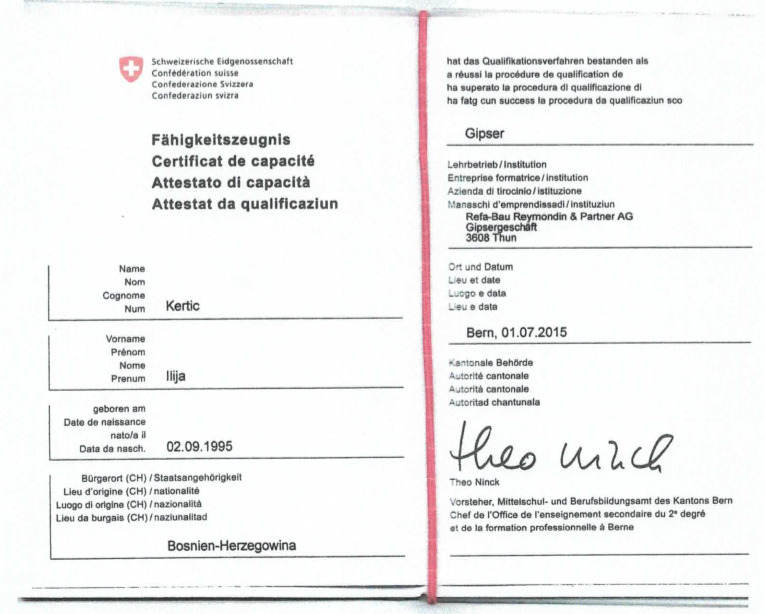 NAMEKerticVORNAMEIlijaBERUFGipser EFZGEBURTSDATUM02.09.1995NATIONALITÄTSchweizWOHNORTKönizMOBILITÄTKat. B2016 - 2017Refa-Bau Reymondin & Partner, Münsigen / BSH Bau AG, Willer b. Utzenstorf
Angestellt als Gipser2015 - 2016Durchdiener beim Militär2014 - 2015Refa-Bau Reymondin & Partner, Münsigen
Abschluss Gipser EFZ2011 - 2014Maler Pfister AG, Ittigen
Lehre als Gipser EFZ